ГОСУДАРСТВЕННОЕ БЮДЖЕТНОЕ ПРОФЕССИОНАЛЬНОЕ ОБРАЗОВАТЕЛЬНОЕ УЧРЕЖДЕНИЕ КРАСНОДАРСКОГО КРАЯ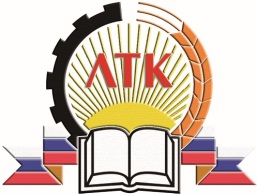 «ЛЕНИНГРАДСКИЙ ТЕХНИЧЕСКИЙ КОЛЛЕДЖ» в 2021 году объявляет прием документов для обученияпо основным профессиональным образовательным программам среднего профессионального образования:программы подготовки квалифицированных рабочих, служащихна базе основного общего образования (9 классов), очная форма обученияпрограммы подготовки специалистов среднего звенана базе основного  общего образования (9 классов), очная форма обученияПриём осуществляется без вступительных испытаний по личному заявлению граждан. В случае если количество поданных заявлений превышает план набора, Колледж организует конкурс документов об образовании.Документы принимаются с 19 июня по 15 августа 2021 года.      Перечень документов, необходимых  для подачи заявления: паспорт, аттестат, 4 фотографии размером 3х4. Наш адрес: 353740, Краснодарский край, ст.Ленинградская, ул.Кооперации д.159 А.www.ltk-college.ruE-mail: ltk_koll@mail.ru тел: (86145) 3-84-38     ГОСУДАРСТВЕННОЕ БЮДЖЕТНОЕ ПРОФЕССИОНАЛЬНОЕ ОБРАЗОВАТЕЛЬНОЕ УЧРЕЖДЕНИЕ КРАСНОДАРСКОГО КРАЯ«ЛЕНИНГРАДСКИЙ ТЕХНИЧЕСКИЙ КОЛЛЕДЖ» в 2021 году объявляет о прием документов для обученияпо основным профессиональным образовательным программам среднего профессионального образования:программы подготовки квалифицированных рабочих, служащихна базе основного общего образования (9 классов), очная форма, срок обучения – 2 года 10 месяцевпрограммы подготовки специалистов среднего звенана базе основного  общего образования (9 классов), очная форма обучения бюджет:Приём осуществляется без вступительных испытаний по личному заявлению граждан. В случае, если количество поданных заявлений превышает план набора, Колледж организует конкурс документов об образовании.Документы принимаются с 19 июня по 15 августа 2021 года.      Перечень документов, необходимых  для подачи заявления: паспорт, аттестат, 4 фотографии размером 3х4.Наш адрес: 353740, Краснодарский край, ст.Ленинградская, ул.Кооперации д.159 А. Филиал ст. Кущевская, ул. Ленина, 44  Сайт: www.ltk-college.ru   E-mail: ltk_koll@mail.ru    тел: (86145) 3-84-38    КОД      НАИМЕНОВАНИЕ ПРОФЕССИИКВАЛИФИКАЦИЯСРОК ОБУЧЕНИЯФИНАНСИ-РОВАНИЕПЛАН НАБОРА15.01.05Сварщик (ручной и частично механизированной сварки (наплавки)сварщик ручной дуговой сварки плавящимся покрытым электродом - Газосварщик2 года 10 месяцевбюджет25 чел.08.01.05Мастер столярно-плотничных и паркетных работстоляр строительный, плотник, стекольщик2 года 10 месяцевбюджет25 чел.08.01.07Мастер общестроительных работ Каменщик, бетонщик2 года 10 месяцевбюджет25 чел.35.01.15Электромонтер по ремонту и обслуживанию электрооборудования в сельскохозяйственном производствеЭлектромонтер по ремонту и обслуживанию электрооборудования2 года 10 месяцевбюджет25 чел.КОДНАЗВАНИЕ СПЕЦИАЛЬНОСТИУРОВЕНЬ ПОДГОТОВКИКВАЛИФИКАЦИЯСРОК ОБУЧЕНИЯФИНАН-СИРОВАНИЕПЛАН НАБОРА38.02.01 Экономика и бухгалтерский учет (по отраслям).базовая подготовкаБухгалтер, специалист по налогооблажению3 года10 месяцевбюджет25 чел.08.02.01Строительство и эксплуатация зданий и сооруженийбазовая подготовка техник3 года 10 месяцевбюджет50 чел.Сварщик (ручной и частично механизированной сварки (наплавки)Мастер столярно-плотничных и паркетных работМастер общестроительных работ Электромонтер по ремонту и обслуживанию электрооборудования в сельскохозяйственном производствеТракторист-машинист сельскохозяйственного производстваПродавец контролер-кассирПарикмахерШтукатур (ОВЗ, 8 вид)Строительство и эксплуатация зданий и сооружений, срок обучения - 3 года 10 месяцевЭкономика и бухгалтерский учет (по отраслям ), срок обучения - 3 года10 месяцев